(Návrh)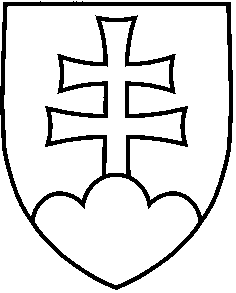 UZNESENIE Národnej rady SLOVENSKEJ REPUBLIKYz ..........................2015k návrhu na vyhlásenie obce Turany za mesto (tlač 1795)Národná rada Slovenskej republikyvyhlasujepodľa § 22 ods. 2 zákona Slovenskej národnej rady č. 369/1990 Zb. o obecnom zriadení v znení neskorších predpisov za mesto obec Turany, okres Martin, Žilinský kraj s účinnosťou od 1. januára 2016.